Stellen Sie sich vor, Sie sind mit Ihrem Auto in den Alpen unterwegs, haben gerade einen Pass überwunden und fahren eine enge kurvenreiche Straße den Berg hinab. Nach einer unübersichtlichen Kurve sehen Sie plötzlich mit Schrecken eine Gruppe von fünf Fahrradfahrern, die Ihnen auf ganzer Straßenbreite entgegen kommt. Sie können nicht mehr rechtzeitig bremsen und es gibt keine Möglichkeit, den Radlern auszuweichen: Rechts erhebt sich eine massive Bergwand und links von der Straße gähnt ein tiefer Abgrund. Wenn Sie nichts unternehmen, werden fünf Radfahrer sterben. Wenn Sie das Lenkrad rechts herum reißen und das Auto gegen die Wand steuern, wird ein Radfahrer sterben, während Sie mit leichten Verletzungen davonkommen. Sie können aber auch nach links ausweichen und mit Ihrem Auto in den Abgrund stürzen. Dann wird den Radfahrern zwar nichts passieren, allerdings werden Sie Ihre heroische Entscheidung mit dem Leben bezahlen. Wie werden Sie sich entscheiden? In Zukunft werden selbstfahrende Autos das Steuer übernehmen, die in solchen Konfliktsituationen selbstständig eine Entscheidung treffen müssen. Wie würden Sie ein solches Roboter-Auto programmieren? nach Zoglauer, Thomas: Ethische Konflikte zwischen Leben und Tod. Über entführte Flugzeuge und selbstfahrende Autos. der blaue reiter Verlag für Philosophie, Hannover 2017, S. 162 f.Zur Vertiefung empfohlen: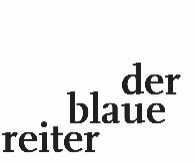 Zoglauer, Thomas: Ethische Konflikte zwischen Leben und Tod. Über entführte Flugzeuge und selbstfahrende Autos. der blaue reiter Verlag für Philosophie, Hannover 2017